Salut d'ouverture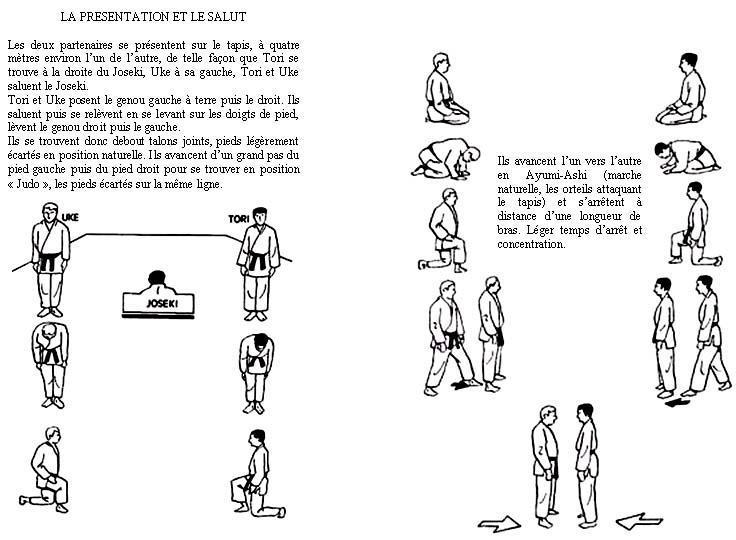 1ère sérieCe sont des techniques de mains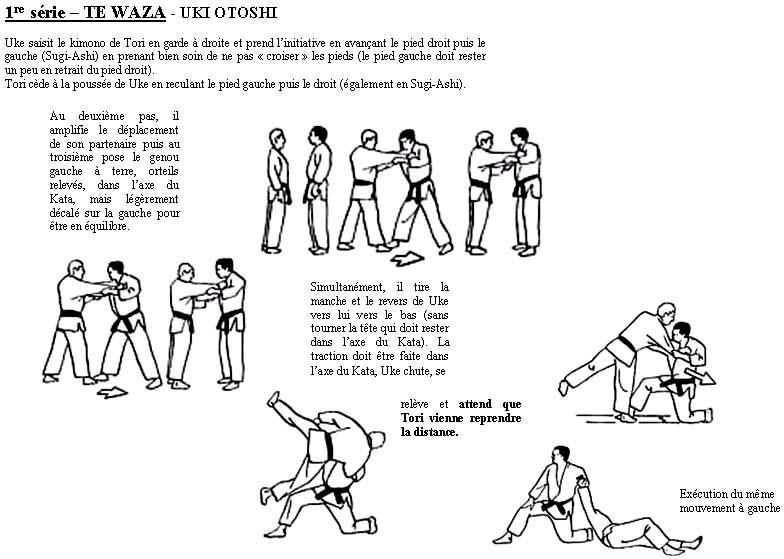 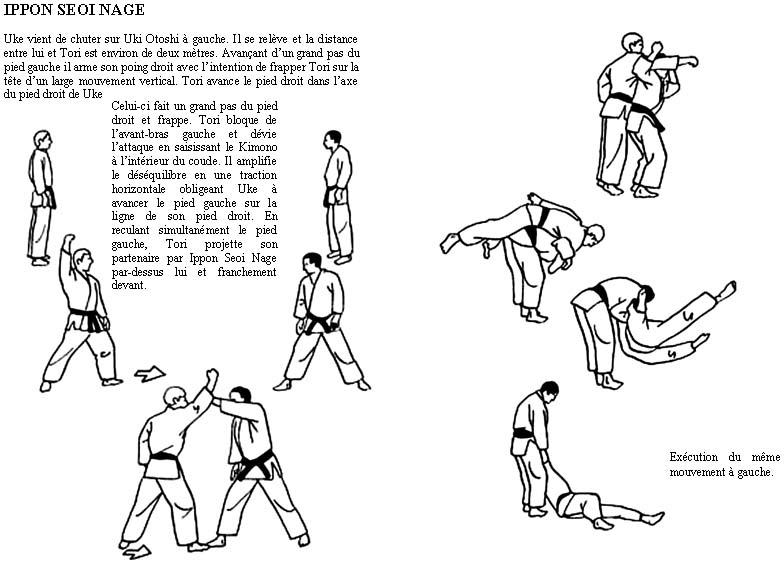 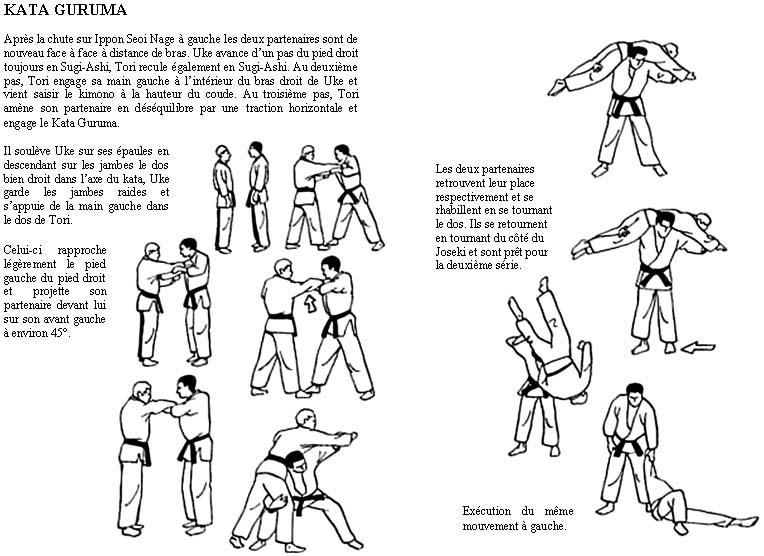 2ème sérieCe sont des techniques de hanches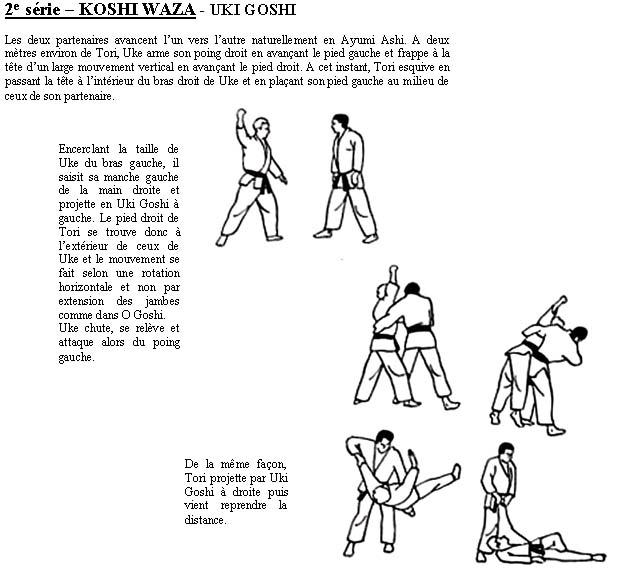 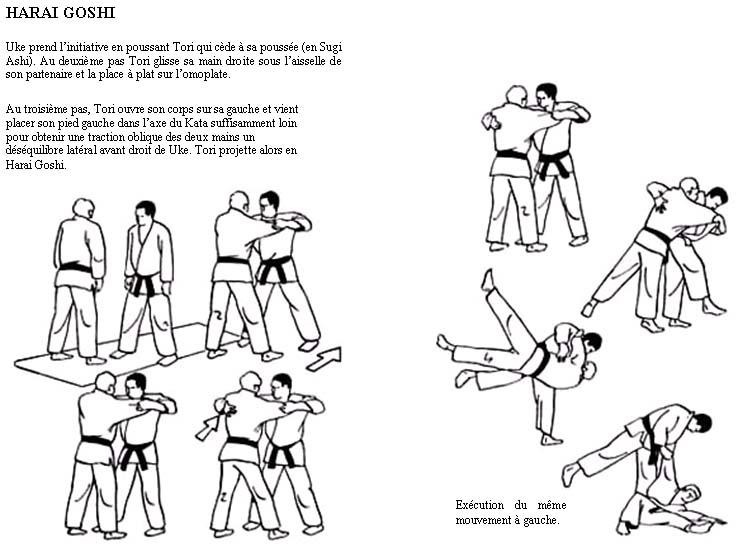 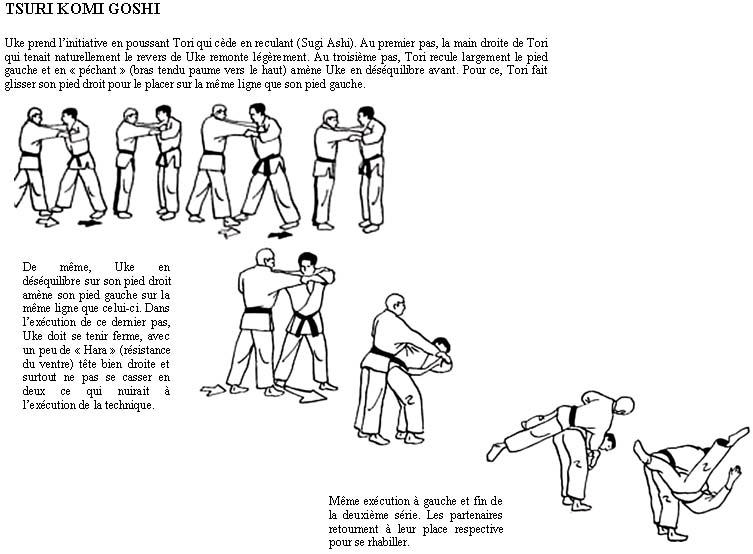 3ème sérieCe sont des techniques de pieds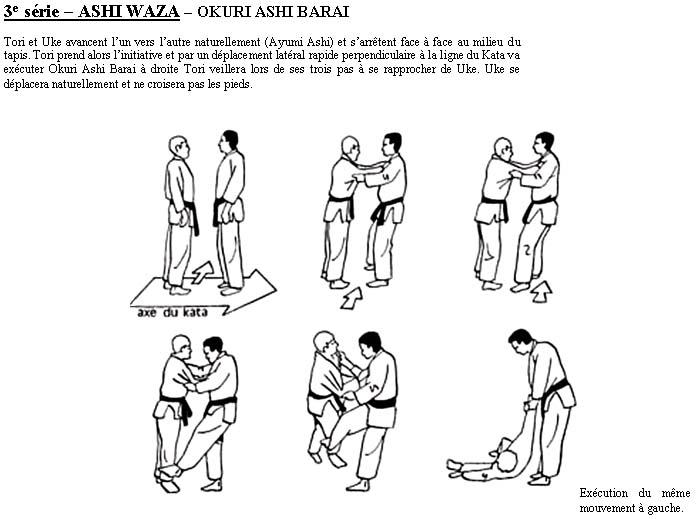 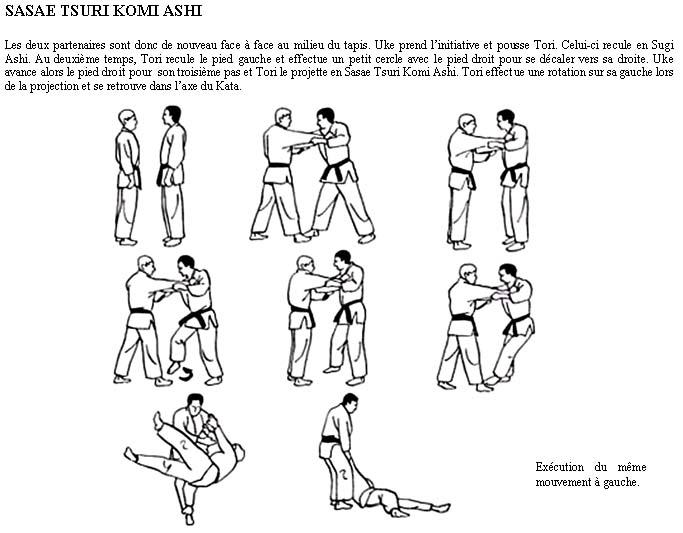 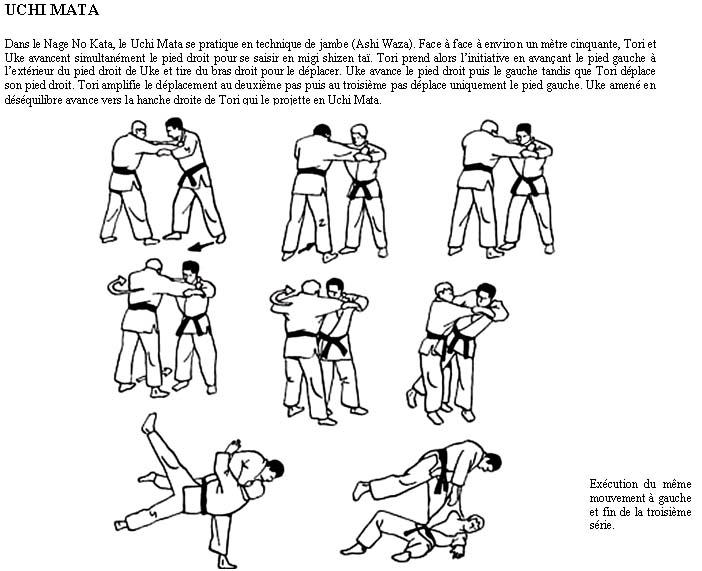 4ème sérieLa quatrième série est une série de sacrifice arrière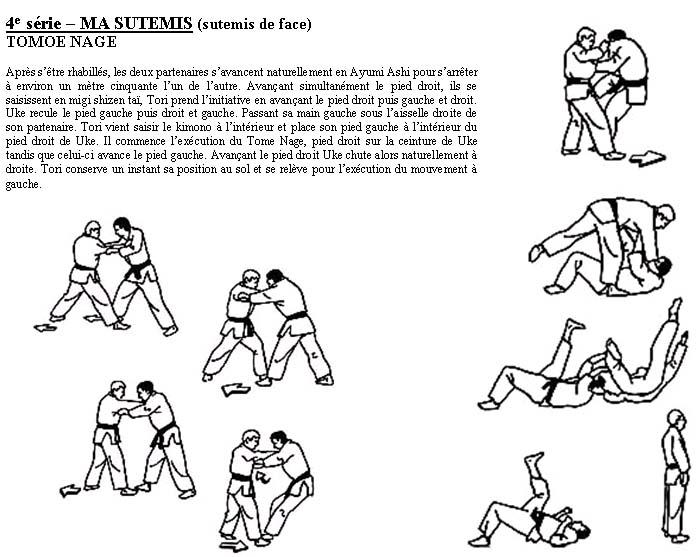 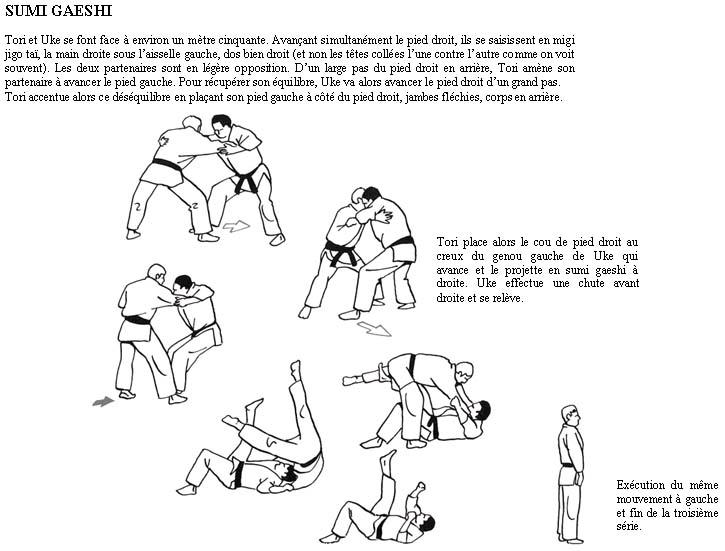 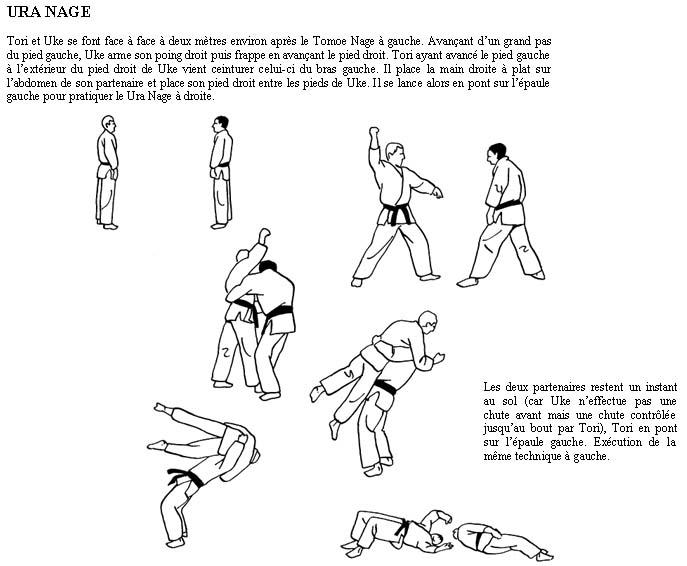 5ème sérieLa dernière série du Nage No est une série de sacrifice latérale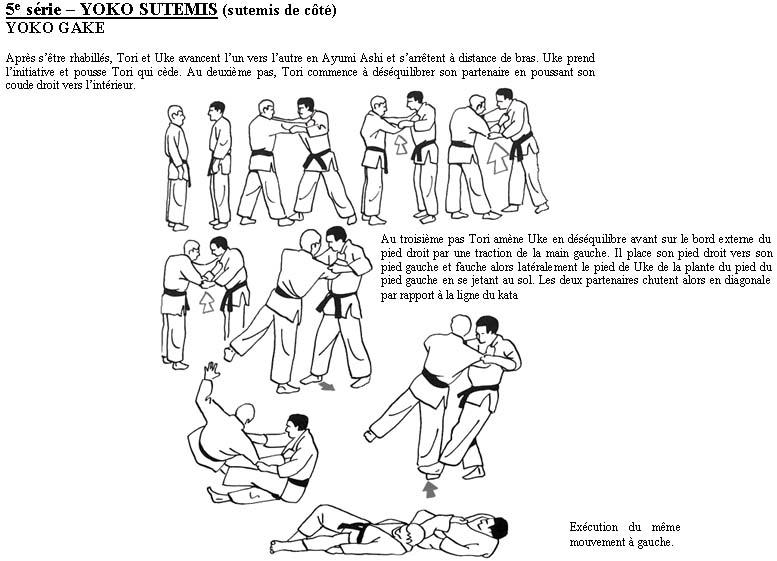 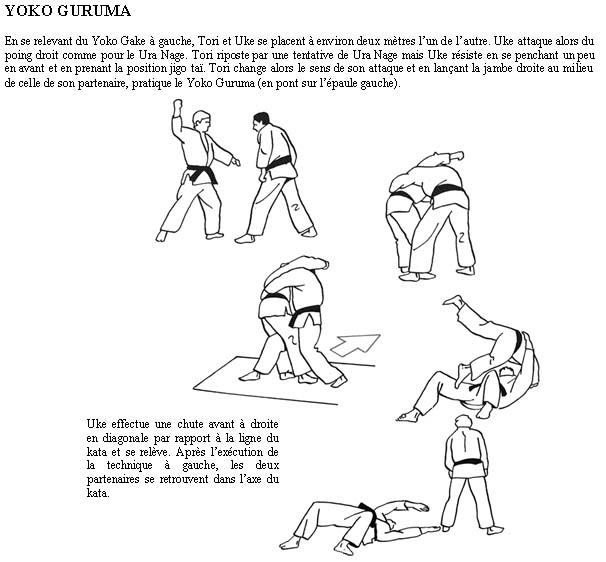 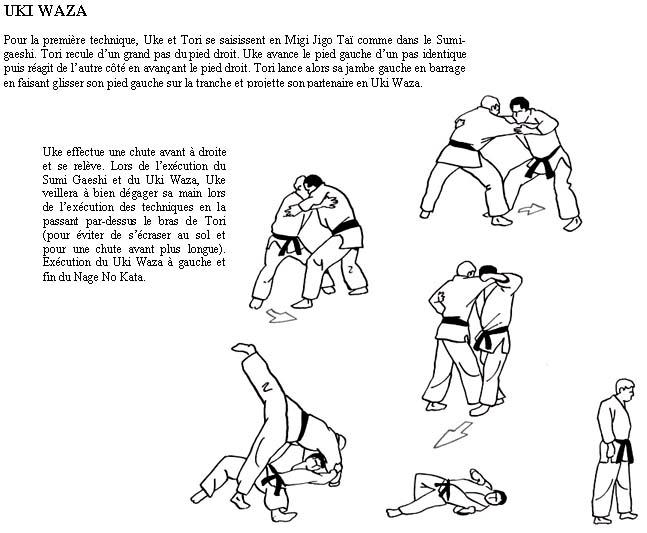 Salut de fermeture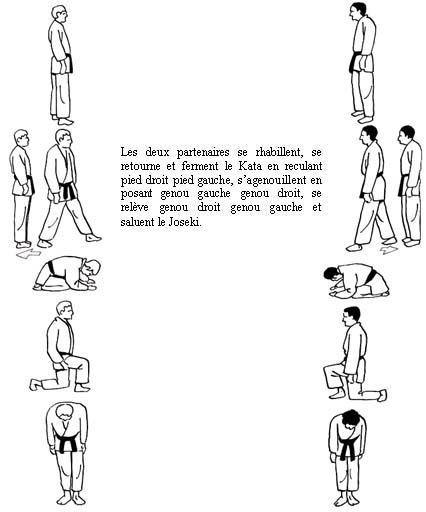 